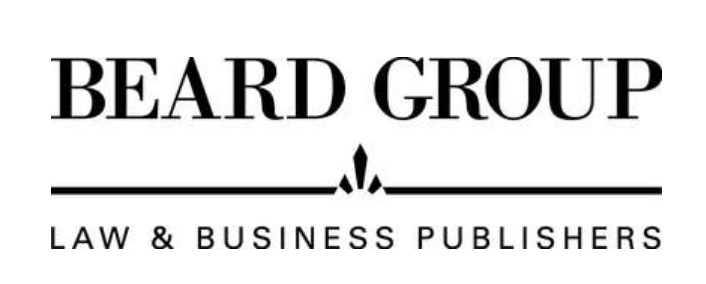 Financial Hardship PolicyProgram registrants who are unable to afford the registration fee for a CLE course or activity due to a financial hardship may request a full or partial waiver of the registration fee. A letter requesting a waiver of either the full registration fee or a portion of the registration fee must be filed at least 10 days before the course or activity begins and no later than the date that the attorney pre-registers. That letter needs to state the reason for the attorney's interest in the course or activity, as well as proof of income or an explanation of the financial hardship, and it must be signed by the requesting lawyer. That letter must be accompanied by a completed course registration form. All requests will be kept confidential.Full and/or partial scholarships will be awarded on a space-available basis, with preference given to applicants in order of date submitted. No requests for registration fee reductions will be accepted at the door. The provider may waive or reduce the registration fee for the CLE program at the provider's discretion. For courses costing over $500, attorneys who qualify will receive at least a 50% reduction in the course fee(s). This does not include fees for meals, lodging, or travel costs associated with the course. Requests should be sent to:Conference Contact:Will Etchison305-707-7493will@beardgroup.com